Workshop EP@B - Economics & Politics in BrusselsDecember 16-17, 2019Université libre de Bruxelles (ULB)Preliminary programme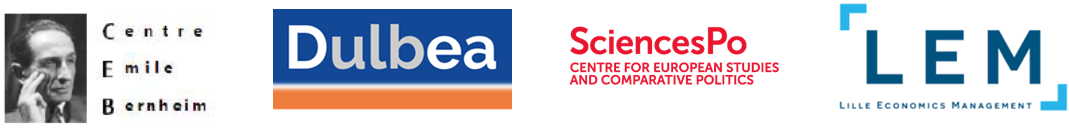 Monday 16 December 201909.30 – 10.00: Welcome coffee10.00 – 12.00: Session 1Toke Aidt, Jean Lacroix, and Pierre-Guillaume Méon – “Democratic purges in 1945 France: Was it all about separating the wheat from the chaff?”Discussion openers: Emiliano Grossman, Tommaso GiommoniStefano Falcone and Michele Rosenberg – “Technological change, organizational capacity and conflict: Land occupations in Brazil”Discussion openers: Cait Brown, Sophie PanelEmiliano Grossman – “Distance, dissatisfaction and decentralisation: Does geographical proximity to national political institutions shape satisfaction with democracy?”Discussion openers: Vincent Mabillard, Cait BrownEvan Wigton-Jones – “Droughts, conflict, and local governance in pre-industrial Europe”Discussion openers: David Raymaekers, Stefano Falcone12:00 – 13:30: Lunch13.30 – 15.00: Session 2João Rafael Cunha – “Making of financial regulation”Discussion openers: Benjamin Monnery, Francis Osei-TutuNicolas Lagios, Pierre-Guillaume Méon, Ilan Tojerow – “Does it pay off to demonstrate against the far right?”Discussion openers: Laura Duthilleul, Nanna Lauritz SchönhageGianmarco Daniele, Tommaso Giommoni, and Tommaso Orlando – “Corruption under fiscal rules”Discussion openers: Bruno Carvalho, Quentin David15.00 – 15.30: Coffee Break15.30 – 17.00: Session 3Nadiya Ukrayinchuk and Hubert Jayet – “Immigration issue in French presidential election choice”Discussion openers: Bruno Carvalho, Laura DuthilleulBenny Geys and Nanna Lauritz Schönhage – “Party cues and incumbent assessments under multilevel governance”Discussion openers: João Rafael Cunha, Nadiya UkrayinchukBenjamin Monnery and Eric Phélippeau – “Legislators as managers: Evidence from parliamentary staff in France”Discussion openers: Jean Lacroix, Nadiya Ukrayinchuk17.15 – 18.15: Invited lecture: Andreas Madestam (Stockholm University): “State repression, exit, and voice: Living in the shadow of Cambodia’s killing fields”19.30: Social DinnerTuesday 17 December 201909.00 – 09.30: Coffee09.30 – 11.00: Session 4Gianmarco Daniele, Amedeo Piolatto, and Willem Sas – “Does the winner take it all? Redistributive policies and political extremism”Discussion openers: Michael Dorsch, Tommaso GiommoniEtienne Lepers – “Manipulating credit: How political cycles drive credit booms”Discussion openers: Israel Garcia, Beni Kouevi-GathCristina Corduneanu-Huci, Michael T. Dorsch, and Paul Maarek – “Learning to constrain: Political competition, polarization, and randomized controlled trials”Discussion openers: Quentin David, Willem Sas11.00 – 11.30: Coffee Break11.30 – 12.30Francis Osei-Tutu and Laurent Weill – “More democracy, more access to credit?”Discussion openers: João Rafael Cunha, Pierre-Guillaume MéonCaitlin Brown, Garance Genicot, and Nishtha Kochhar – “Political reservations as term-limits: Evidence from India”Discussion openers: Ilan Tojerow, Evan Jones12.30 – 13.30: Lunch13.30 – 15.00 Session 5Maqsood Aslam and Laura Duthilleul – “Education: a shield to dictatorship? Evidence from Pakistan”Discussion openers: Evan Jones, Sophie PanelAbel François and Morgan Le Corre Juratic – “Number of candidates and electoral turnout: how many is optimal?”Discussion openers: Kim Oosterlinck, Pierre-Guillaume Méon Israel García and Bernd Hayo – “Political budget cycles revisited: Testing the signalling process”Discussion openers: Etienne Lepers, Morgan Le Corre Juratic15.00 – 15.30: Coffee and farewellUseful informationDiscussion openersDiscussion openers open the discussion and can only use 2 slides if any.Discussion openers have a limit of 2 minutes.List of participantsCait BrownBrownC@spp.ceu.eduBruno Carvalhobmpcarvalho@gmail.comQuentin Davidquentin.david@univ-lille.frMichael DorschDorschM@spp.ceu.eduLaura Duthilleullaura.duthilleul@univ-lille.frStefano Falconefalcone89@gmail.comAbel Françoisabel.francois@univ-lille.frIsrael Garciadomingui@wiwi.uni-marburg.deTommaso GiommoniGiommoni@kof.ethz.chEmilano Grossmanemiliano.grossman@sciencespo.frEvan Joneswigtonjonese@husson.eduBeni Kouevi-GathBeni.Kouevi-Gath@ulb.beJean Lacroixjelacroi@ulb.ac.beNanna Lauritz Schönhagenannalauritz@gmail.com;Morgan Le Corre Juraticmorgan.leCorre@eui.euEtienne LepersEtienne.Lepers@city.ac.ukVincent MabillardVincent.Mabillard@ulb.bePierre-Guillaume Méonpgmeon@ulb.ac.beBenjamin Monnerybmonnery@parisnanterre.frKim Oosterlinckkoosterl@ulb.ac.beFrancis Osei-Tutuwillem.sas@stir.ac.ukSophie Panelsophie.panel.pro@gmail.comJoão Rafael Cunhajoao.cunha@st-andrews.ac.ukDavid RaymaekersDavid.Raymaekers@ulb.beWillem Saswillem.sas@stir.ac.ukIlan Tojerowitojerow@ulb.ac.beNadiya Ukrayinchuknadiya.ukrayinchuk@univ-lille.fr